Scriptures: Matthew 24:15-22, 27-31	Matthew 10:22-32		  Hebrews 13:1-6			Matthew 28:18-20	Subject: Jesus Christ our Bridegroom Is With UsInspiration: Knowing that He loves us and He promised to be with us in this time of trouble	Condition of the World:63-1103  GO.WAKE.JESUS_  TUCSON.AZ  SUNDAY_«  200       †          This is the hour, where Jesus said, "As it was in the days of Sodom, so shall it be at the coming of the Son of man." Look, look at Sodom, just a moment, as closing. In Sodom, before, the world was burned, the Gentile world was burned. Now, this time, it's going to be burned again. See? No more water; fire, this time. "As it was in the days of Sodom." Now, look at the--the condition of the world today, just like Sodom, just dressing the same way, everything. I'm telling you. It's disgraceful. And look at the world, just wade in sin.201    Look, even, it's got into the church. And the old-fashion Christian, we don't see them, hardly, no more. And our-our women, all cut off their hair, wearing makeup, wear shorts, and--and everything, just immorally, and not knowing that you're going to be asked at that Day to answer for adultery. "Whosoever looketh upon a woman to lust after her has committed adultery with her already." You might be pure, virtuously, like that. But the way you've done, and sinners look upon you, wrong way. You presented yourself, then you're guilty. You're guilty. Jesus said so. Look at even our Pentecostal women.202    And look at our ministers, many of them let down, afraid to say anything against it, afraid that the denominational organization will put them out.203    I'd rather lay on my stomach, and drink branch water and eat soda crackers, and preach that Word and tell the Truth, yes, sir, than to belong to everything there is. Yes, sir.«  204       †          Oh, we need deepness of sincerity. We need something back. We don't need so much showmanship. We need the Holy Spirit living among us, to where men can say, "Who can accuse me of sin?" Sin is unbelief.205    If the Scriptures said that Jesus would do such-and-such, He said, "Which one of you can condemn Me, or accuse Me of sin?"206    Now, there's only one sin, that's unbelief. That's, faith or unbelief. "He that believeth not is condemned already." You can smoke, drink, and do these things because you don't believe. But if you do believe, you'll do the otherwise. See? It's because either faith or unbelief is in you.62-1216  THE.FALLING.APART.OF.THE.WORLD_  JEFFERSONVILLE.IN  V-10 N-6  SUNDAY_«  135       †          Now, as I said a few minutes ago, we come to this Christmas again, the world falling apart. Let's just name a few things that I jotted down here.136    Look at the immorality of the world, never was in a lower state, hardly. I--I got an article here that I would just like to read a couple verses of it. It's found in a--a paper, a Standard Bearer, of Africa, says, "The death of modesty. Feminine modesty, that beautiful quality that God has placed in the human family to safeguard its moral standard, is dying today, as innocent women and girls have bowed their knees to the goddess of fashions and do not hesitate to confirm to the most extreme of shamefulness of modest modern styles." I got about a page of it here. "How I never heard such a thing! And sex appeal is regarded as legitimate both among Christians and non-Christians."«  137       †          As this our precious Brother Arganbright and I came down the road early this morning, was talking about the subject, it's hard to find a girl with enough modesty to blush. They've heard so many dirty jokes and filth, and, why, you couldn't say nothing to make them blush. When, a few years ago, no more than when I was a boy, a little thing wrong, their face would color up, a little thing pass by, and another little girl's little underneath skirt would show in school, and I was standing, talk, and when she looked over and seen this little girl's underneath skirt showing, her little face turned red, and she walked away from me, a sixteen year old girl. Why, what a... that's the God-given quality to safeguard our morals.138    Then can you wonder why I cry out against such nonsense as we're getting today, calling ourselves Christians, and women dressing and acting, and men smoking cigarettes, and everything else, and carrying on like this. And ministers in the pulpit, compromising, and won't even let you come to the pulpit to preach against such stuff. Wonder if we're not doing a whole lot today like they did back two thousand years ago! Remember, when Israel got to doing that, God raised up an Isaiah. When that time was lived out and they started again, He raised up a Jeremiah, on down through. And God doesn't change His way of doing things, He's the Eternal God. He can't change. His first idea of doing it has to ever remain the same.«  139       †          What we need today is a Message anointed with the Messiahship of Christ. But would they receive It? They pray for It, but would they receive It? No, sir, they wouldn't receive It. They crucify It like they did the first place. The human heart is deceiving.140    Morality, national strife. Where was the world anymore ready to fall apart in morals than it is today? And who set the--who set the pace? We Americans. When I was at--at San Angelo in Rome, here not long ago, by the San Angelo catacomb, there was a sign up there to the American women, to "Please put on clothes, to honor the dead, before entering the catacomb." A religious nation, supposed to be a God-fearing nation! We're living on past experiences of other people, our forefathers which were Christians.62-1216  THE.FALLING.APART.OF.THE.WORLD_  JEFFERSONVILLE.IN  V-10 N-6  SUNDAY_«  141       †          National strife. There's never been a time in the world that this world was anymore in a--a--a national tear up and falling apart than it is right now. Why, you see editorials and newscasts and--and commentators and predictors, and so forth, saying of the bombs and what they could do, just any little nation, destroy the whole world. And there's no peace among them. You can't bring peace that way. Peace and fellowship cannot come by--by politics, it come by Christ. They don't want to receive It.142    How I could speak some things here! The corruptness in our own politics, why, politics is so rotten! You was hearing Monitor the other night, I suppose, or think this broadcast, hour or two out of Louisville here, where they connect across the nation, and they was giving, they do once in a while on different subjects, and they gave it on Mr. Nixon's turning away from politics when he lost his race, political race in Los Angeles, or through California, and "Would he ever come back?" And when the broadcast, after two or three hours, I had listened at it coming from down to Brother Charlie's house here, and listened at it coming up, Brother Woods and I, on the radio. And come to find out that Nixon, on all eastern country here, as far as the broadcast reached, from Mississippi to Pennsylvania, that he had beat Mr. Kennedy, and the people calling and expressing, almost four to one votes. Then a man stood and said, "If you hadn't had--had crooked machines he'd be President." There you are. Politics, cheating, rotten on both sides. I don't blame him, I'd throw up my hands, too, and let the nasty stuff corrupt, it's going with the world anyhow. But hold your hands towards Christ and say, "Here I come, Lord."«  143       †          National strife. And now where you ought to think that they ought to be trying to hold together, they're so separated. That's the way it was in the coming time two thousand years ago when the world was falling apart. It's falling apart today under the same conditions.144    And then the church corruption! Oh, my! The religious corruption! Oh, it's ridiculous to see the world after two thousand years of the Bible and the Holy Spirit being here on earth, and today it's falling apart as bad as it was two thousand years ago. Religious corruption. Politics entered religion, and religion entered politics. Such a horrible thing to see the condition! I know it's. You say, "Brother Branham, you oughtn't to be painting us a picture like this here at Christmas time." You ought to know the truth, what you ought to know! Now, how can...«  145       †          God will bless, but that blessing's got to come under certain circumstances, certain requirements that you must meet. And if you don't meet those requirements, then the blessings and promises of God is none effect to you. God promised to meet Israel as long as they kept those solemn feasts and things, with--with sacredness and sincerity. God met them. But when he, they just went to making it just like a family ritual, then God refused to do it anymore. He said they stunk in His face. So it's the same thing today, that we--we--we got to get back to what's the truth of the thing.«  146       †          Political strife in the churches! We stand today with around nine hundred different denominations of Christianity, each one fighting the other. Well, that's, wasn't quite that bad when He come, there was only about four or five sectors of them, Pharisees and Sadducees, and so forth. But now we got nine hundred and something. Why, it's in a worse condition, the church is, at this Christmas, than it was nineteen hundred years ago at Christmas. Was in a worse condition now. Denominational strife! What caused it all, friend, is because that politics took the place of the Holy Spirit. The Holy Spirit wants to take the Word of God and lead the church to victory, but educational programs and politicianal programs, creeds and denominations has led it in nine hundred different directions. So the church has no... The what's called "church." I don't mean the real Church; she's still blaze right on, oh, yes, she still stays the same. But what is called "church" in the world, that seems to be the--the framework that puts the... holds the world together, that knits what we call today the morals and things of the world, it's polluted. Its--its fibers are rotten, and she's... the termites of selfishness, and has eat the very foundations out from under. It certainly is true. Now just in the condition It said it would get, II Timothy 3, "Heady, high-minded, lovers of pleasure more than lovers of God," and so forth.«  147       †          Then if we see politics in the condition that they are in the nations, and we see the churches in its corruption in its denominations, and yet we want God to come to us in those things. God will not come down in that gutter with us, under the things that we want Him to come by. He will not do it. He's holy and He--He--He knows what's best. If we call, He answers us. And when He sends the answer, we refuse It. We want It the way we want It. And we try to get God, and try to save ourselves, by the very thing that's proven to us. Church, please hear this! The very thing that's godly proven to us, that's corrupted us, and yet we're looking to that very system to save us. Back to the Word! That's what the Messiah would say. Now, but we look to--to politics. We try for the national world, we try to save it through politics. The church wants our world saved (church world) through politics. This episode has struck the world time after time, ever since the time of Moses. Same thing, politics trying to rule. And it's corrupt. There's no way a man can do it, there's nothing good in a man to begin with. That's the reason he has to die.«  148       †          And when we--when we--when we see this world in this condition, seem to be falling apart in every age, when the world gets in that condition, the people prays. Oh, even the President calls for (what was it?) ten minutes or an hour or something, of prayer. That won't do any good. What we need is not a pray, but a repentance, turning back, getting away from, forsaking. Come back to God! I'd rather have my consolation built upon the Word of God and the baptism of the Holy Spirit, the Presence of Christ, than all the security that politics or churches could ever give you. Certainly, 'cause I know That will stand.62-1216  THE.FALLING.APART.OF.THE.WORLD_  JEFFERSONVILLE.IN  V-10 N-6  SUNDAY_«  156       †          Now, God sent them, in the day that they were crying, not a military genius, not a great general coming down with buckle and armor, and with a supernatural sword or spear that he could yield and run Rome and Greek and the rest of them into the sea and drown them again. He didn't send them something like that, though He said He did do it one time in Moses, but they needed it then. But He sent them a Saviour and they didn't want It. They thought there was... they were saved. See? That's the way with the churches today. Finds at this Christmas time with all the tinsel of Christmas, the Santa Claus lights, the pagan traits and things dropped into both Catholic and Protestant churches, and just as corrupt as it can be. And God sends them a Saviour. What? Back to the Word. The Holy Spirit, God's Messiah, His Anointed, to anoint His church and send it back to the Word. Do you think they want It? No, sir. They won't have It. They'll turning her down just like they always do.«  157       †          He sends a Saviour, but what does He send a Saviour for then? Want to drop a little something here that'll help you. There is a predestinated people that's going to receive It. There was when He come the first time, there will be when He comes the second time. No matter what the church world's got to think about it, some... He don't send It in vain. Somebody will receive It. There's somebody's going to get It, that's all; but not the political world or the political church, or whatever it is. But when you cry out and God sends It, somebody's going to--going to receive It. That's right.«  158       †          He sent a Saviour, not to stomp out the nations. As we would think today, we need a man who can stand up. America wants a man who will knock Russia to who wouldn't have it. Russia wants a man who will knock the rest of the world out and take them over to the moon. But God sends us peace. God sends us hope. We don't want it. Oh, say, "We--we can have peace, the nations wants peace." Truly. And they think they can have it when the U.N. gets together. Well, the U.N. is as far off of it. The peace of this world, has got today, is like a rubber balloon floating in the air, just every little wind can carry it anyway it wants to. Certainly. Any little change of politics just sways it from one side to the other. Can't say a prayer in the U.N. on account it might hurt the other people's name, feelings that don't even believe in God. That's stabilization isn't it, just puff any way? And another thing, a balloon will blow up at anything, too. Amen. And this world's so-called peace, by U.N. and so forth, will blow up. Right. There's no peace in that. Can't find peace by man-made achievement. It's not there. Carried away with every wind!«  159       †          The church wants one. They want... their peace is about... waved about with every wind of doctrine, too. Everything sweeps around, one of them say, "Oh, I think all we have to do..."160    You think? You ain't got no think coming. God's done expressed His thoughts. You ain't got no right to think. "Let the mind that was in Christ be in you." And He purposed and done the will of God. He said, "If I do not the works of God, then don't believe Me." See? You ain't got no think coming. He's the One does the thinking. Let His mind be in you, you just think the same, and that's His Word. How you going to think different? He's done expressed His thoughts to us. But we want to do our thinking, "I think they ought to do this."63-1103  GO.WAKE.JESUS_  TUCSON.AZ  SUNDAY_«  168       †          Just remember the Creator is with us. See? He's here, the One Who promised these things. Hebrews 13:8.Then come the thought, "Let's go, wake Jesus."169    That's the next move. That's the thing for us. Let's go, call Him on the scene. He promised to be with us. Didn't He? [Congregation says, "Amen."--Ed.] "Lo, I am with you always, even to the end of the world." "Jesus Christ the same yesterday, today, and forever." Go, wake Jesus, for He's with us, as He was then.170    They had seen the Scriptural Word of God identified, that that was the Messiah. They knew it. See? So have we. We've seen the same thing, that come on the Day of Pentecost, come right upon us; same prescription, same thing happen. We seen Jesus stand right among us, working through people, and do heal the sick, and raise the dead, and open blinded eyes, and do the same works that He did then, just the same as He promised. So there shouldn't be any worry about it. See? Now, we shouldn't think about it.63-1103  GO.WAKE.JESUS_  TUCSON.AZ  SUNDAY_182    And I said, "He was a man when He was laying in the back of that boat, tired, where the waves didn't even up... didn't even wake Him, seem to wake Him up. He was a Man. No doubt that ten thousand devils of the sea swore they'd drown Him that night. See? Now, He was a Man laying there, tired. But when once called on the scene, amen, He put His foot up on the rail of the boat, looked up and said, 'Peace,' looked down at the waves and said, 'Be still,' and the winds and the waves obeyed Him. Amen. That was more than a man." Yes, sir.183    He was a Man at the cross, when He cried for a drink of water. He was a man crying, "I thirst." But on Easter morning, when He broke the seals of death, hell, and the grave, and ascended up, He was more than a Man. That was God in the Man. That's right.184    And that same One lives in us, tonight, as the Spirit of the Holy Ghost. Yes, sir.«  185       †          People today say, "How could I believe that He is the same yesterday, today, and forever?" Remember, He promised, in the Book of--of Hebrews, that, "He was the same yesterday, today, and forever."186    He promised, also, in the--the Book of Saint John, the 14th chapter of Saint John, and the 12th verse, He said, "He that believeth on Me, the works that I do shall he do also. The things that I live, that the Father lives in Me, as Me being the Son of God; as I adopt you, My Spirit will be in you and do the same things." Certainly. That's only natural.187    Again, He said, "Lo, I'm with you always, even till the end of the world." Matthew 28, 28:22, or 28:20, it is. "Lo, I with you always, even to the end of the earth. I am with you. A little while," He said again, "and the world seeth Me no more, yet ye shall see Me. For I..." I is another personal pronoun. See? "I will be with you, even in you, to the end of the world. The works that I do shall you do also." There you are. That's exactly how you would know it. Oh, again, "I will never leave you nor forsake you."You say, "How can that be? How can it be proven?"188    John 14:12, see, "The works that I do shall you do also." He is now waiting to be called on the scene. He's waiting at this hour right now, to prove exactly what I said about Him, to be so right now. If it isn't, then This is wrong and I'm a false witness. He's ready to be called on the scene right now, to do the same things He did.«  189       †          So in the boat that we're sailing in, let's wake Jesus in our lives. Listen. I've often said. If I stood here on the platform and told you that the spirit of John Dillinger lived in me, why, I'd have guns and be an outlaw. Sure. If I told you that--that--that Shakespeare lived in me, I'd be a poet. If the Shakespeare lived in you, why, you, you'd know how to... You'd be the great composer of poets. Is that right? Sure. You could. Poems, you could make up poems, because Shakespeare, the--the great writer, would be in you, and you would be Shakespeare. Is that right? If Shakespeare lived in you, wouldn't you be Shakespeare? [Congregation says, "Amen."--Ed.] Certainly, you would be.«  190       †          If Beethoven lived in you, wouldn't you be a composer of songs, the great composer, Beethoven? Say, "Beethoven lives in me." Then you'll do the works of Beethoven. You'll write his music, certainly, if it lived in you. You would certainly do that, because that the spirit of him lived in you.191    Then, if Christ lives in me, if Christ lives in me, the works of Christ will be done through me. Certainly. If Beethoven lives in you, the works of Beethoven will make known. If Christ lived in you, the works of Christ will be made known, for He is the same. "Same," He can't change. Remember what I said? It's Eternal. He can't change. He's the same yesterday, today, and forever.192    Oh, then, call Him on the scene. Are you afraid to? Is men of this hour, is men of this day, afraid to call Jesus on the scene, to say, "Lord, You promised it. Now do it"? Oh, my.TODAY SUMMARY: Virus, Lockdown, Woman VP, Communism 57-0120E  GOD.KEEPS.HIS.WORD_  JEFFERSONVILLE.IN  SUNDAY_
  60           What a disgrace. Now, they have to have things like that. That has to happen to cope with the spirit of the day. That's the reason that this church is coming in with the worship of Mary, of other women, and things. It's that same spirit under a religious head. And that's the reason they have to get your mind off the unadulterated Word of God to produce that program. Sure. Do you see the twist that we're in? Do you see the American youth, what condition it's in? That's men and women of tomorrow. No wonder Jesus said, "Except these days be shortened, no flesh would be saved."
Therefore, I'm basing my thoughts here: That we're at the end time. The Lord Jesus shall come soon. But the spirit of the day... Oh, can you see? Take on your thinking. Can you see what's happened? Before this great onslaught coming on to bring the mark of the beast, and to fulfill the Scriptures by forcing the people after the hold is gotten, just like it is in other countries, force them into things that they do not accept, to cause the persecution and the boycott to come. Can't you see America has fell for the glamour and the goddess, and this. It's paid the devil in the realm of flesh, making a way for this to present itself. Amen. I hope you understand this. Stay clear from it. I don't care how many D.D.'s, Ph.D.s, or ever what's behind it, it is a lie. "For let every man's word be a lie, and Mine be true," saith the Lord. "For heavens and earth will pass away, but My Word shall never pass away."
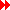 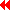 53-0603  GOD.COMMISSIONING.MOSES_  CONNERSVILLE.IN  WEDNESDAY_
  E-4           I just have a little testimony before the prayer line. And just at the time that the promise was ready to be fulfilled, the Israelites were faring presumptuously down in Egypt. They were getting along all right. Or the great prestige that Joseph had had before the king by saving Egypt in the seven years of famine, and God had given favor. And... But when there come time for the promise to be fulfilled, there raised up a Pharaoh who knew not Joseph. And they begin a persecution . And it caused in the persecution , that caused that people to go to crowding together and praying. And always persecution strengthens the cause, been through the age: persecution .
I have a great faith to believe that one day before the coming of the Lord, that our little differences will be settled. God may have to let communism sweep us together, but something will take place that'll make us all one heart in one accord.
If we can't have faith now for healing, how are we going to have rapturing faith? Hmm. We've got to have faith for the little things first, before the great things. So there'll be something that'll cause... That's onl--that's in God's providence; I do not know. But I seen a demonstration of it recently, and that's what I want to tell you about.Number 860-0716  FROM.THAT.TIME_  KLAMATH.FALLS.OR  SATURDAY_«  E-92       †        And so, this... I... I won't have time in this meeting to tell you. In 1933, this is a woman's nation. It's the number thirteen. It appears in the thirteenth chapter of Revelation: thirteen stars, thirteen stripes, thirteen... Everything's a thirteen. Everything is a woman. And remember, THUS SAITH THE LORD there will be a woman rule before the end time. She'll either be President, Vice President, or it'll be the Catholic church as a woman. I've seen her: A great woman, the nation bowed to her. It'll be one before the end time. THUS SAITH THE LORD. Write it down and find out, you young people. See if it happens. If it isn't, I'm a false prophet.Number 256-0428  GOD'S.COVENANT.WITH.ABRAHAM_  CHARLOTTE.NC  SATURDAY_«  E-44       †        I didn't mean that to do any harm, women; I don't mean you Christian women. But just to see women coming into politics and everything, it's a disgrace; it's a breaking of the American morale. And remember, this is... America will... A--a woman... I--I better leave it alone. But just remember this. I predict this: that a woman will be president before we're annihilated. That's right. I said that in 1933 by a vision.Sure, it's a woman's world. Where did it start from? Hollywood. All your dirty, filthy dressing and things, that's what's crept into our homes and things like that. And now comes through television, everything else. It's a disgrace. All of our revivals won't help nothing till we get back to the good old fashion foundation again. Oh, when I... Well, so much for that; the preachers will tell you about that.58-1003  LOOKING.AT.THE.UNSEEN_  JEFFERSONVILLE.IN  FRIDAY_«  E-35       †        And when the great crisis come, which always does, then when Gehazi, being just a lukewarm church member, when he had not seen what Elijah had seen... Because Elijah was used to walking by faith, and he was looking at the Unseen all the time, and he knew that God had said in the Psalms, "The Angels of God are encamped about those who fear Him." That was enough for Elijah, but Gehazi had just pro--halfway believed it. He way just a church member.So Elijah said to the Lord; he said, "Lord God, give a sign here; just open this man's eyes and let him see what's around him." And when God opened his eyes, he saw horses of fire... drawn by chariots of fire. And they were all around that old prophet. They were there all the time, but he just didn't see them.And tonight, I'd say the same thing: that the God Who stood yonder, in the 1st chapter of the books of Acts, and as He was taken up, and the skies become under His feet, that same Jesus said, "Lo, I am with you always. I will never leave you or forsake you. And the works that I do, shall you always. I will be with you, even in you, to the end of the world."«  E-36       †        I am told by aviators, who fly these here real fast jet planes, and they say that the plane, getting up to a certain speed, that it vibrates and it shakes. And it seems like that the bolts is going fly out of it, that the wings are going to come off, until they pass the sound barrier. But after they once pass that sound barrier, they say the plane just sails out, just in ease, when it passes the sound barrier. That's the obstacle that's in the way of the plane, when it passes its own sound. And then it runs at ease.Oh, if the church of this day, could ever pray till they pass the sin barrier and the unbelief barrier, they could shout the victory of a living God when they once pass that barrier, by looking to the Unseen, and letting the world vibrate and do what it wants to do.«  E-37       †        But there is a living God, and when we lose our disbelief and our unbelief in Him, and pass that place, that the world is saying, "The days of miracles is passed," it makes you shake. "Oh, there's no such a thing as the baptism of the Holy Ghost." It makes you wonder. But if you'll just look at the Unseen, to the God Who promised it, "For the promise is unto you, and to your children, and to them that is far off, even as many as the Lord our God shall call." If you'll look to the blessed Word, that says Jesus Christ is the same yesterday, today, and forever, turn your heads towards that, and press on until you pass that vibration a passed the unbelief barriers, and the sin barriers, and all the barriers that seems to hinder you, then you'll fly free in the faith of God, knowing that all things are possible. Then there is no limit they say, hardly, to the speed the plane will go. If there's no limit to the speed the plane will go, there's no limits to the blessings that God will pour down upon a believer that will believe.63-0117  AWAKENING.JESUS_  TEMPE.AZ  THURSDAY_«  187       †          Someone says now, in the church tonight, would say this. People today, if would say, "If we only could know He is here with us. Is there any way?"188    You see, they could look at Him. Now, listen close now, 'fore we call the prayer line. They could look at Him and say, "There He lays, on the boat. Now, He's there."189    Now, if we only had some way to do something like that. If we could just look at Him somewhere, we could say, "There He is, right there."190    Now, but He is that close. He is even closer. "For I'll be with you, even in you, to the end of the world." Isn't that right? [Congregation says, "Amen."--Ed.] He's closer than He was to them, 'cause they had to go across the--the deck of the boat, and back to the back, and wake Him up. You don't have to do that. Oh, my! Whew! Oh! I feel religious right now. I just begin to feel real good, right now. Oh!191    Hebrews 13:8 says, "He's the same yesterday, today, and forever." And He said again, "Lo, I am with you alway, even to the end, the evening time." Preached on last night. "At the evening time, I'll still be there." Again, "I will never leave you. No matter what the boat is doing, how much rocking and rolling they're doing, or anything else, I'll be with you, be with you to the end time, never leave you."You say, "How can this be, Brother Branham?"«  192       †          Saint John, the 12th... the 14th chapter, the 12th verse, said that He would prove it. See? "He that believeth on Me, the works that I do shall he do also."193    You say, "I wish you could prove and show me that He is just as He always was. If you could prove it to me!"194    Well, here is where He challenged, the proof. "He that believeth on Me, the things that I do." In other words, you will be an amateur Messiah, Messiahette. That's exactly right. For if His Life be in you, it ain't you; it's Him. See? And you are ordained to carry His work on. "He that believeth on Me, I'll prove that I am Messiah. And He that believeth on me will do the same thing." Now, that, He can't lie and be what you think He is, and what I know He is, and you believe He is, too. See?«  195       †          You know what He's doing? He is here tonight, waiting to be proved. That's right. You know what we ought to do? We ought to do like they. Wake Jesus that's in us. Wake Jesus in our own lives: the God that set our souls afire with the Holy Ghost; the God that taken these blinded eyes of mine, opened them up; the God that raised me off of a deathbed. The God that I seen bring the dead back, after being dead for hours; the doctor pronounced "dead," and write a statement to it, five different times. Waken that God. Waken Him up. We ought to call on Jesus and wake Him, and call Him on the scene. We have need of Him. Yes, sir.«  196       †          Then, call Him, to confirm His Word. If we wake Him up, get Him stirred up, in us, till your own doubts and flusteration has passed away. Now call on Him and say, "Lord, You promised, a little while and the world would see You no more. And I'm not of the world. You prayed that I'd not be of the world, and I'm not of the world. I'm yours. And You said, 'The world will see Me no more, yet you'll see Me.' Uh-huh. 'You'll see me.' Lord, I want to disturb You. I want to arouse You, out of my own sleeping body, my own sleeping heart, of these realities." Waken Jesus. "Come to me." Then the doubts and fears will cease.197    All the flusterations and worry, about, "Oh, the doctor said this, and that he going to do this. And I--I--I don't know what I'm going to do. I--I..." It'll just all cease, 'cause He's God. He speaks, and everything else keeps still.63-0122  REMEMBERING.THE.LORD_  PHOENIX.AZ  TUESDAY_«  205       †          But while we're setting here now, where time means nothing to us, we're already lifted up into Heavenly places. What can we remember? We can remember every promise that He made us. "If ye abide in Me, and My Word is in you, you can ask what you will." Is that right?206    I can remember Saint John 5:24, "He that heareth My Words, and believeth," not make-believeth, now, but, "believeth on Him that sent Me, hath," that's present tense, "everlasting Life, and shall not come into the condemnation of Judgment, but has passed from death unto Life." And we're living right now in Christ Jesus, setting in the Heavenly. That's what He promised. We can remember.207    We can remember how He told, made Himself known as the Messiah amongst the people. The believers saw it. And we remember, in Saint John 14:12, that He said, "He that believeth on Me, the works that I do shall he do also." We can remember He promised that.208    We can remember He promised in the last days that the Holy Spirit would be manifested in human flesh, just exactly like He did at Sodom before it was burned. We remember Jesus made that promise. I remember it. He said so. Jesus said so. I believe it just as much, if I was setting right there and He told me about it, 'cause it's right Here, and that's the way I believe that Word. I remember He said so. That's all."The works that I do shall he do also."«  209       †          I remember, I was reading in the Scripture, other night, where Jesus said, when, "I have many things to reveal to you, tell you. But, you, I can't do it now. But when the Holy Ghost is come, you see, He will bring these things back to your remembrance, and then He will show you things that's going to come."210    I remember that the Holy Spirit spoke and said, "The Word of God is sharper than any two-edged sword, piercing to asunder the marrow of the bone, and is a Discerner of the thoughts and the intents of the heart."«  211       †          I remember that Jesus passed through a crowd one day, and a little woman touched His garment. And went out there and set down, and out in there, stood up, or wherever she was. And Jesus turned and said, "Who touched Me?"212    When, Peter thought He'd went out of His mind. He said, well, rebuked Him and said, "Well, everybody is touching You."213    He said, "But I perceive. I gotten weak. Virtue has gone." He looked all around. He found the little woman, told her, "Her blood issue. Her faith had saved her."214    I remember that the Bible teaches, in Hebrews, that He is now a High Priest, oh, that can be touched by the feeling of our infirmity. That's right.215    I remember the Bible said, in Hebrews 13:8. I'm remembering Jesus. He made... In Hebrews 13:8, He said, "Jesus Christ is the same yesterday, today, and forever." Oh, how we can remember Him! Yes, sir. Oh, how we...216    "Yet a little while and the world sees Me no more; yet ye shall see Me," the Church, the believer, "for I'll be with you, even in you, to the end of the world." That's right. "I will never leave you." Oh, it's not just something that happens today and gone tomorrow. It's Eternal. "I'll never leave you. I'll never forsake you." Oh, my! That would make us scream, shout, cry.«  217       †          We want to consider this seriously. Remember Jesus, not just in a haphazard way. He promised this. And if that isn't no good, then the Bible is no good. And then what are we setting here for? What are we even living for? What are you trying for? What's your efforts for? What are you sweating it out for? If it's any right, at all, it's either every bit right or none of it right. Remember, it wasn't you or I, or your pastors, that made the promise. It was Jesus made these promises. I remember He said it.63-0804E  CALLING.JESUS.ON.THE.SCENE_  CHICAGO.IL  V-21 N-8  SUNDAY_«  122       †          They had seen God's Scriptural Word vindicated by Him, so have we, and He was not hard to be called on the scene. He was just laying there waiting for them to call Him.123    Now I wonder, tonight, if He just isn't laying right in your heart, waiting for you to wake Him up? That's right. Oh, I love that!124    The people today say, "Well, now, if we could only know and be assured." We hear them say, say, "This is that, and this is that."125    But This is That. This is That. Now, This is what He said, This is His Word. He and His Word are the same. Let His Word identify Him.126    That's the way He said could prove He was God, because that the works that God give Him to do was done by Him. "If I do not the works of My Father, then don't believe Me." See? That's how it identified Him.127    That's how to identify you. If you say you're a Christian, and the--the identification of a Christian, the Bible Christian, is not worked in you, then there is something wrong. See, "These signs shall follow them that believe." Yes, sir. Not "maybe they will." They will!«  128       †          If we could only realize that He is here with us, the same yesterday, today, and forever. "Lo, I am with you always. I'll never leave you, never forsake you. I'm with you to the end of the world," 24th chapter. "I'll never leave you," again He said. Oh! Again, "I will never leave you nor forsake you." I was just looking at the Scriptures I had wrote down here concerning it.129    How can we be sure? By His proven Word. He is now waiting for you to call Him on the scene, to be proved, so let us go and awake Christ in our lives.130    How do you awake Christ? By believing His Word. Faith brings Him on the scene. That's what brings Him on the scene, faith. Then, call on Him to confirm His Word. And don't doubt, in fear; don't do that. Just believe Him as It is written, and let it be done, and God will prove to you that Jesus Christ is the same yesterday, today, and forever.We worship an invisible God.63-0412M  THE.WORLD.IS.FALLING.APART_  ALBUQUERQUE.NM  FRIDAY_«  118       †          Look, now, get back to the Truth of the Word. God lives alone. God wants His people to live alone with Him. They won't have tied into anything, any sensations, tradition. He wants children obedient with His Word. He can place His Word in there. God said, Jesus said, "If ye abide in Me, and My Words in you, then ask what you will." That's either the Truth or it isn't the Truth. If it is the Truth, it'll work.119    Now, you want to know where the secret lies, the power of visions and things? Is back to the Word. It's the Word of God. Jesus was the Word. He was the manifestation of God. God was in Christ, reconciling the world to Himself. And He was the Word. "In the beginning was the Word. And the Word was made flesh."120    And the Word wants to be made our flesh. But when we're all wrapped up in all kinds of stuff, and traditions, and permitted to live like the world, and things like that, then expect God to do that? Why, certainly He won't, I don't care how many things we impersonate.«  121       †          It's getting to a place, till, brother, something is fixing to happen. I don't want to hurt you. I want to bless you. Listen. One of these days, the Rapture will come by, and the Bride will be gone, and you'll know nothing about it. They won't even know a Word about it.122    Everybody is accepting, saying, "Oh, one of these days, Jesus will walk out on the skies, and say, 'Come on, all you Pentecostals, or you Baptists,'" and our traditional thoughts of it. It won't be like that.123    My opinion is this. One day when Jesus had... It been prophesied Jesus would come on the earth. And He came, He lived, He died, nobody knowed nothing about it, hardly. Not even one percent of the Jews ever knowed He was on the earth. About one hundredth of the world ever knowed He was there.«  124       †          John the Baptist; from Isaiah, from Malachi, why, when they prophesied of him, said, "All the mountains, the high places, will be brought low. All the low places will be brought high. And, oh, how the rams... The--the leaves will clap their hands, and the mountains would skip like little rams," all those things. Well, them traditional people had it all figured out, some other way. And here come John and preached exactly like He said, and even the disciples didn't know it.125    One day they come to Him. He said, "The Son of man is going up to Jerusalem."126    He said, "Well, why is it then, that the Scripture says, the scribes write and tell us, that, 'Before these things will take place, that Elias is going to come'?"127    He said, "He's already come, and you didn't know it." And then He told them it was John. But said, "He done just what the Scripture said he would do, and they done to him what the Scripture said." See«  128       †          One of these days, you're going to wonder, when that Rapture comes. Remember, there's about five, eight hundred people missing every day, over the earth, that they can't account for. And He said, "As it was in the days of Noah, so will it be in the coming of the Son of man, wherein eight souls were saved."129    One of these days, judgment is going to strike the world, strike the nation, strike the church, clearing her out for the great Millennium that is to come. And then you're going to say, "Well, why did It say that the Rapture first come before these things taken place?"130    He'll say, "It's already come and you didn't know it." Yeah. Somebody on his road to church; the little lady going somewhere on a visit; they're gone. You don't know when it happened. Passed by. It's always been that way. So will it be again.«  131       †          Wake up, Pentecostal people. Shake your conscience. Realize the hour you're living in. This is a serious hour. You people, the way that you let your people do and act, and--and things. And used to be, you was ashamed. Oh, it was a disgrace for the Christian to go to a movie. They shouldn't do that, at all. The Devil put one over on you. He stuck a television right in your house, and brought the movie to you, all kinds of corruption, everything else, and you permit it.132    Look at our schools. Look at our... Out here, little girls on the street, stretched out with all kinds of immoral clothes on. And--and here in the city of Chicago, every thirty days, every--every month there's thirty thousand abortion cases registered, just in one case.«  133       †          How many sins was committed in this city last night? Wasn't it better when the coyote howled down through the desert here, and God looked upon it, when the old Hopi or Navajo went through here on his trellis? Then look at this filth, and just gaum, and--and traditions and politics. And it's a bleeding, nasty mess that stinks in God's nose. He'll... corrupted, before Him.134    He'll blow it to pieces, some of these days. And He'll burst forth the earth, and she'll renew herself with volcanic eruption. And there'll come a Millennium then, where the righteous will walk out upon the ashes of the wicked, according now, Malachi.«  135       †          Before, now, remember, before that happens, though, there's something takes place. We get a shaking from a messenger before it takes place, all right, now, our Message for our day. Now notice.136    We notice, at the coming of the Lord Jesus, and when He came in His day. Notice in His day, when He come.63-1127  THE.WORLD.IS.AGAIN.FALLING.APART_  SHREVEPORT.LA  V-17 N-4  WEDNESDAY_«  124       †          What we need today is a rooting out. We may root out too late now. The hour might be passed. We never have another revival. I know you're looking for it, but I don't see it in the Scripture.125    I look for a Rapture, for just a handful of people. That's right, just a handful of people. They'll never be missed in the world. When they go, you'll never know it's gone. That's right. It'll come like a thief in the night.«  126       †          And if He don't cut the work short, for the Elected sake! There is some elected to Eternal Life, we know that; all of them are, that's got Eternal Life. And if they--and if they... or then He don't cut it short, for their sake, no flesh will be saved. The world has met its doom, every two thousand years. We know the system has fell apart. It fell apart in the days of Noah. Days of Christ, it fell apart. And here is 1964 coming up, what does it leave? Thirty-six years to another two thousand; the twenty-first, twenty-first century coming up. What happens? The work still has got to be cut short. Jesus said, the--the corruption of this day, "The elected would be deceived and wouldn't be saved, if it would be possible." There we are. And the calendar tells us, according to science, that we're about fifteen years off of that. We're behind on the Roman calendar, according to the Jewish calendar, that we're fifteen, twenty years behind on that.127    So where are we at? We see nations breaking, and Israel awakening, the signs that this Bible foretold for this day. We see the mechanical things taking place. Now the Spirit, the dynamics of that promised Word, to get into His Church and drive them into Calvary yonder, and to the Rapture! And there we are.Closing Quote:62-1216  THE.FALLING.APART.OF.THE.WORLD_  JEFFERSONVILLE.IN  V-10 N-6  SUNDAY_«  214       †          But the Church receives a Kingdom that when we sit in Heavenly places and are lifted up into the Presence of God, sitting in Heavenly places in Christ Jesus, knowing this, with the assurance of faith, that we're in the Presence of our anointed King. Oh! There is to be a new Heaven come forth, and a new earth, and which will never part again as long as Eternity lasts. We're looking for that new Heavens and earth. This one, you can have all of it you want. For me, I want That one.215    It depends on where you set your affections. It depends on what post you tie to. You tie to your denominational post, you're going right down with it. If you tie to anything of this world, any politics and things like that, and trust in that, you'll sink with it.«  216       †          But my hopes is built on nothing less than Jesus' Blood with righteousness. And all around my soul gives way, and every minister turns me down, and every creed runs me out, and I have not even one place to go, He's all my hope and stay. Upon that Rock, on Christ that solid Rock I stand, all other grounds is sinking sand. Someday I maybe shall be buried in a graveyard somewhere, down beneath the sea, in an airplane wreck, killed in a train or an automobile, wherever it might be that God has chose for me to go, but this one thing, I know this, that I've anchored my soul in that Haven of Rest yonder, in His Word. I believe it, that this has got to be God's Word.217    God has to judge the world by something. If He judges by the church, which one of it is He going to judge by? Why, there's no such a thing as could be judged. Then there's only one Thing that's left, His Word, It's Eternal, It can't be added to or taken away.«  218       †          I've anchored my soul there, with the simplicity of laying my hands upon my Sacrifice, confessing that I'm no good at all. There's nothing in me, O Lord God. Send that Messiah upon me and change my being to what I was, and make me in Your Own fashion, the way You'd have me to be.219    No matter how much you could burn a body, how much you could destroy a person, how much you can talk against them, or whatever he says, someday He'll raise us up again. And there is a Kingdom that we receive that cannot be moved. Oh, my!220    And, remember, of all this glorious thing that we're now enjoying, sitting in Heavenly places, is just a prelude. Hallelujah! It's a prelude to what is coming. That's just the introductory of the symphony that's coming. Oh! Hallelujah! Talk about this shouting and praising and glorifying, magnifying the Lamb! One day when the Angels stand around the earth, the curvature of the earth, with bowed heads, and hear that little Blood-washed group sing them redemptive songs of the Blood of Jesus Christ, O God, I want to be joined with them. Let me take my place with Her now. Let me make my assurance, Jesus is mine, I'll take Him and His Word. Yes.63-0804E  CALLING.JESUS.ON.THE.SCENE_  CHICAGO.IL  V-21 N-8  SUNDAY_«  116       †          In the midst of idolatry, in the midst of worldlyism, in the midst of all kinds of confusions and mix-up, we still have Him in the ship. Oh, in this day, in this day when religions don't know which a way to go; oh, how happy I am to know that that same God, with the same Shekinah Glory, same yesterday, today, and forever, is in the ship, knowing I've got to face (if He tarries) the valley of the shadow of death. No wonder David screamed out, "I'll fear no evil, for You're in the ship!" Amen.117    Oh, how they could see this, so much that they had seen, was not able to express it all, of what they had seen. Now it dawned on them that He was laying right close to them.«  118       †          Now He is a lot closer to you than He was then. Is that right? [Congregation says, "Amen."--Ed.] "I'm with you now, but will be in you. A little while and the world will see Me no more, yet ye shall see Me; for I will be with you, even in you, to the end of the world."119    "Brother Branham, can I rest assured on This?" Jesus said so! "How will I know it?"120    "And the works that I do shall you do also." There you are. Do you believe it? [Congregation says, "Amen."--Ed.] All right, "The same yesterday, today, and forever!"121    I think it's time, when trouble comes on, that we say, to those disciples who must have said, "Let's go wake Him. Let's go call Him. Let's call Him on the scene." Oh, my beloved brother, my lovely sister, I love you. And, remember, I'm telling you the Truth. If you've got trouble tonight, He is right at hand. He can be called on the scene, by just a move of your lips. He will come on the scene. Amen. Call Jesus to the scene! Wake Jesus, for we have Him with us, and He is the same yesterday, today, and forever.65-0429E  THE.CHOOSING.OF.A.BRIDE_  LOS.ANGELES.CA  V-2 N-28  THURSDAY_«  222       †          All the Body, sealed in, just keeping It in step. I ain't saying it's that way. I hope it isn't that way. But, friend, when it lets...223    If we got a feel in our heart, tonight, that we should straighten up our lives, and the things that we have done, let me advise you, as a minister brother. I'm going to say this for my first time, over the pulpit. I've stretched out farther tonight, on This, than I have on anything else, any time, anyhow, before the public, because I've had a great freedom in these meetings. If you believe me to be God's prophet, you listen to what I've told you. If there's one little tinkle of feeling in your heart, you go to God right now. You do it.«  224       †          Stop just a minute, men. Look at your--your creeds that you serve. Look in your churches. Is it just exactly with the Word of God? Have you met every qualification? Say, "I'm a good man." So was Nicodemus, and so was all the rest. They--they were fine. See? That don't have nothing to do with It.225    And, women, I want you to look in the mirror, and look what God requires a woman to do. And see in God's mirror, not in your church mirror now, in God's mirror; and see if you could qualify, in your life, the spiritual Bride of Jesus Christ.226    Ministers, think the same. Do you cut corners here, to save somebody's feelings over yonder? Would you do this if it wasn't... and they'll put you out of the church? If you are feeling that way, my dear brother, let me warn you, in the Name of Jesus Christ, flee from that right now.227    And, lady, if you can't measure up to the qualification of a Christian, not as a nominal Christian; but in your heart, and your life is patterned exactly like God's marriage certificate here says it has to be.228    And, church member, if your church isn't like that, can measure up to God's qualification of His Word, get out of it and get into Christ.«  229       †          That is solemn warning. We don't know what time, and you don't know what time, that this city one day is going to be laying out here in the bottom of this ocean.230    "Oh, Capernaum," said Jesus, "thou who exalted into heaven, will be brought down into hell. For, if the mighty works had been done in Sodom and Gomorrah, it'd have been standing to this day." And Sodom, Gomorrah lays in the bottom of the Dead Sea. And Capernaum is in the bottom of the sea. 231    Thou city, who claims to be the city of the Angels, who has exalted yourself into heaven, and sent all the dirty, filthy things of fashions and things, till even the foreign countries come here to pick up our filth and send it away, to your fine churches and steeples, and so forth, the way you do. Remember, one day you'll be laying in the bottom of the sea, your great honeycomb under you right now. The wrath of God is belching right beneath you. How much longer He will hold this sandbar hanging out over that? When, that ocean out yonder, a mile deep, will slide in there, plumb back to the Salton Sea. It'll be worse than the last day of Pompeii. Repent, Los Angeles.232    Repent, the rest of you, and turn to God. The hour of His wrath is upon the earth. Flee while there's time to flee, and come into Christ. Let us pray.Closing Prayer65-0429E  THE.CHOOSING.OF.A.BRIDE_  LOS.ANGELES.CA  V-2 N-28  THURSDAY_«  233       †          Dear God, when, in my spirit, is shaking, my heart is dropping teardrops of warning. Grant, O God, that men and women will not think of what I've said as a joke, and the church people will not think of it as something that was prejudice or against them. May they see, Lord, it's in love.234    Thou barest me record, Almighty God, that up-and-down this coast I've went, year after year, proclaiming Your Word. Bear me record, O God, if it would happen tonight, I've told the Truth. Thou knowest this vision of the Bride is the Truth. I've took Your Name by it, Lord, and said it was THUS SAITH THE LORD. And I feel that I'm conscious, Lord, of what I'm doing.235    So I pray Thee, Lord, in Jesus' Name, let people shake themselves, tonight, and flee from the wrath that is to come, for Ichabod is wrote over the doors and over the nations. A black check mark has come across it. The Spirit of God is grieved away from it, and they're weighed in the balances and found wanting. The feast of King Nebuchadnezzar has repeated again, with drunken parties and half-dressed women, calling themselves Christians.«  236       †          O God of Heaven, have mercy upon a sinful world and a sinful people, Lord, as we are tonight. God, I'm trying to stand in the breach and ask for Divine mercy, that You'll speak into this crowd tonight and call Your Bride to attention, Lord, to march not by the sign of any creed, but by the sound of the Gospel of the Lord Jesus Christ. Grant it, O God. Let it be known, this night, that Thou art God, and Thy Word is Truth. While, solemnly, in the face of this people, we call them to attention of Thy Word.237    In the Name of Jesus Christ, I pray for them, Lord. They have seen You, beyond any shadow of doubt, move across their crowds and tell them what's in their heart. And Thou knowest, Lord, that, right now, what's going on. Thou knowest that to be Truth, O God. And I pray Thee, in Jesus' Name, let the Holy Spirit intercede again, Lord, and pull from this audience, Lord, those who are written in the Lamb's Book of Life. Grant it, O God. I pray with all my heart.238    These people, naturally, Lord, would give me the last penny they had, to support the Message. They'd do anything that they could. But, O God, when it comes to coping with It, and coming into It, I pray, God, that this will be the night that You'll reward them and pour down Your Holy Spirit upon this convention. And may there not be a frolic or jumping around, but a weeping and a crying, and a repenting, holding onto the horns of the altar, while we see judgments roaring beneath us, tonight. Grant it, God. I pray as sincerely as I know how, in the Name of Jesus Christ.Closing Quote (As We continue In Prayer)65-0429E  THE.CHOOSING.OF.A.BRIDE_  LOS.ANGELES.CA  V-2 N-28  THURSDAY_«  239       †          My brother, sister, I--I don't know what more to say, if I found grace in your sight, by the power of God, if you believe me to be His prophet. This is the first time in public I've ever said that. But I feel a strange warning of some sort. I'm not prone to this. You know I'm not. I don't act like this. I hesitated to speak that Message and say those things. I run sideways and everything else, to keep from doing it. But It's been said, and It'll stand at the Day of the Judgment, as a witness that I've told the Truth. That's THUS SAITH THE LORD GOD!...?...240    Oh, Pentecost, run for your life. Flee to the horns of the altar and cry out, before it's too late, for an hour will come when you can cry and it'll do no good. For Esau sought to find a place, of his birthright, and couldn't find it. I commit you, oh, California. Oh, convention of the Full Gospel Business Men, who I love, who I've left and strung to, with all my heart, I commit you to Jesus Christ, tonight. Flee to Him! Don't let the Devil ever cool you off from This. Stay right with It until you're, every one, filled with the Holy Ghost, insomuch, that will make you come to this Word, that will make you women straighten up, that will make you men straighten up. If you'd say you've got the Holy Ghost, and won't cope with the Word, it's another spirit in you. God's Spirit is on His Word, the Messianic, the anointed Word. The Bride must be a Messiah-ette, the anointed Word.65-0429E  THE.CHOOSING.OF.A.BRIDE_  LOS.ANGELES.CA  V-2 N-28  THURSDAY_«  241       †          Let us stand to our feet, in the Name of the Lord Jesus Christ. If you never hear my voice again... But, God willing, I'm setting to Africa, in a few hours. I may never return. I don't know. But I tell you, with all my heart, I've told you the Truth. I haven't shunned to declare to you everything that God has told me to say. And I've said It in the Name of the Lord.242    It's a solemn moment. I don't know how to express it. I've tried to leave the pulpit three or four times, and I can't do it. This is a solemn hour. Don't you never forget it. This is the time that, maybe, God may be making His last call. I don't know. He'll make His last call, someday. When? I don't know. But I'm telling you, according to that vision, it looks like that that Bride is about finished.243    Look at the nominal churches coming in. When the sleeping virgin come for Oil, she failed to get It. The Bride went in. The Rapture went up. "While they went to buy Oil, the Bridegroom come."244    Are you asleep? Wake up, quickly, and come to yourself. And let us pray, each one, like we were dying at this minute, in the Name of the Lord. Let's, each one, pray in your own way.65-0429E  THE.CHOOSING.OF.A.BRIDE_  LOS.ANGELES.CA  V-2 N-28  THURSDAY_«  245       †          God Almighty, have mercy upon us. Lord, have mercy on me. Have mercy upon us all. What good does it do, no matter what we do, if we fail in these things? I stand and ask for mercy, O God, before this great city sinks beneath the sea and judgments of God sweep this coast. I pray, God, that You'll call Your Bride. I commit them to You now, in the Name of Jesus Christ. Amen.    `